The Forty-Third National TournamentHeld at Pioneer Gun Club, Kansas City, MO - September 6TH through September 8THFees:     Complete tournament (100 & 200-yard events) plus a practice day on Friday is $100.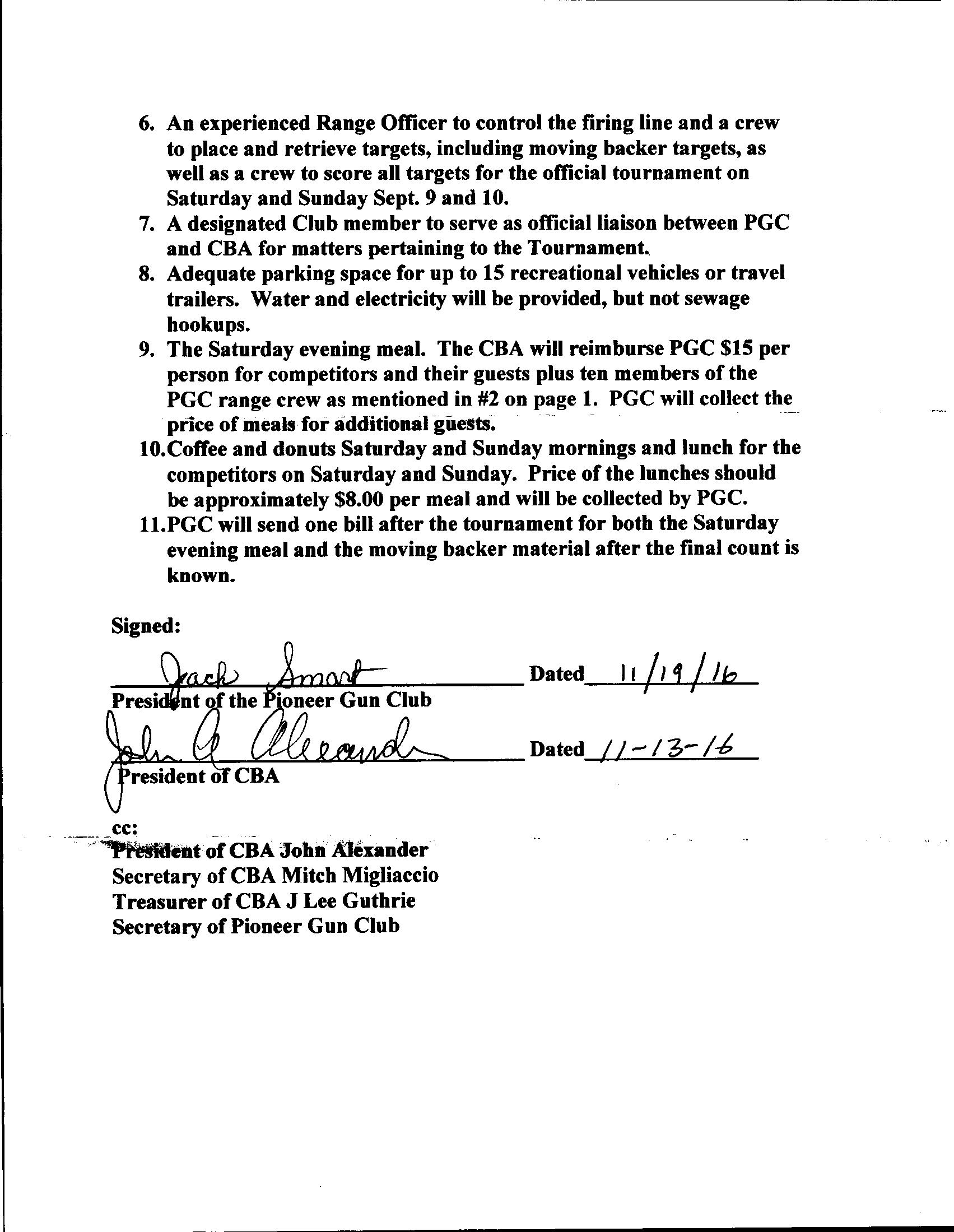         Either Saturday or Sunday only is $50                     	Offhand Match on Friday is $10        The fee for shooting two guns is $200.                      	Quarter-Bore Match on Friday is $10.                                  		Little-Bore Match on Friday is $10		          Dinner:    Saturday Night Dinner is $16 per personDeadline for applications is August 30th, 2019*Applications postmarked by August 1st will be entered in an Early Bird drawing for a $100 cash prize*Mail Entry Form and Fees to:  Edward B. Camp, 8016 Wayne Ave., Kansas City, MO 64131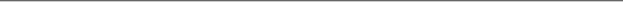 Entry Information:                                      I will be shooting the Two-Day Tournament:   Yes:         No:                                   Fee: $ __________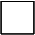 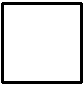 I will be registering Two firearms in the Tournament:   Yes:         No:                       Fee: $ __________I will be shooting the Quarter-Bore Match:      Yes:          No:                                   Fee: $ __________I will be shooting the Little-Bore Match:           Yes:         No:                                    Fee: $ __________I will be shooting the Offhand Match:               Yes:         No:                                   Fee: $ __________I will require Dinner Reservations for Saturday for ____ persons at $16 each:                Fee: $ __________I am paying a late Fee of $20 (added to total fees):  Yes:   No:                                Fee: $ __________             Make check or money order payable to:		                   Total fees included $ __________	The Cast Bullet Association, Inc.					       Match is limited to 56 shooters.   Bench rotation on Sun.      Note: No change of class after Aug. 30th without OK of Match DirectorPersonal Information (required):    PLEASE PRINT CLEARLYI will be shooting in the _____________________Class.  Caliber: _______   Left-Hand Shooter  I understand that the improper use of firearms entails risk of bodily injury or property damage, and that neither the Cast Bullet Association, Inc. nor the Pioneer Gun Club, MO. will be able to exercise complete control at all times of all entrants or attendees at the event described above, nor will they be able to ensure the complete safety of equipment or ammunition. I therefore relieve the Cast Bullet Association, Inc. and the Pioneer Gun Club, MO. of any and all responsibility for injuries or damages which I, or any member of my party, may sustain as a result of my participation and/or presence at the National Tournament. Name (print)_________________________________ Signature_________________________________Street Address_______________________________________ City and State_______________________________________ Zip___________Telephone_________________________Email_______________________________________________ Grand National Championship TrophyThe Grand National Championship Trophy will be awarded for the highest standings based on 120 record shots fired for group and score, with 60 shots at 100 yards and 60 shots at 200 yards. Points will not be awarded in the Quarter-Bore, Little-Bore or Off-Hand Matches.    In order to be eligible, each rifle or pistol class must have a minimum of 10% of the total number of entrants. 